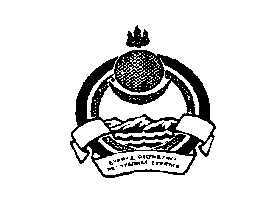 Муниципальное образование сельского поселения «Куморское эвенкийское»Северо-Байкальский районРеспублики Бурятияот 09.01.2017	с. Кумора                  Постановление № 2«О плане ветеринарно-профилактических,противоэпизоотических мероприятий на 2017 год».В связи со сложной эпизоотической обстановкой в животноводстве Республики Бурятия, увеличением интенсивности ввоза и вывоза животноводческой продукции и животных в районе и из района.Постановляю:1.Утвердить план ветеринарно-профилактических и противоэпизоотических мероприятий на 2017 год (приложение № 1);2.Уточнить численность домашних животных и птицы, подготовить списки владельцев с указанием Ф.И.О, домашнего адреса и количества животных по состоянию на 01февраля и 01 июля 2017;3. Контроль за исполнением настоящего постановления, оставляю за собой.Глава МО СП «Куморское эвенкийское»                                                                             А.С.СазоновПриложение № 1ПланПрофилактических и противоэпизоотических мероприятий на 2017 годна территории МО «Северо-Байкальский район»с. КумораНаименование мероприятий План по району1 кв.2 кв.3 кв.4 кв.Наименование мероприятий План по районуДиагностические исследованияДиагностические исследованияДиагностические исследованияДиагностические исследованияДиагностические исследованияДиагностические исследованияЛошади:0Сап (малеин)00000Сап (серол)ав		4000040Случная болезнь4000040ИНАН001000Бруцеллёз3000030Лептоспироз1001000Нематодозы00050Кр.рог.ск.0Туберкулез1200602040Бруцелёз70040030Лептоспироз50005Лейкоз, серологоия70040030Подкожный овод (поздняя д-ка)2453021500Цестодозы00050Нематодозы00050Трематодозы000502.Профилактические прививки2.Профилактические прививки2.Профилактические прививки2.Профилактические прививки2.Профилактические прививки2.Профилактические прививкиЛошади:00000Сибирская язва1900900100Эмкар1200100200Свиньи:00Классическая чума свиней 1000100Собаки:0Бешенство1200950253.Лечебно-профилактические обработки, дегельминтизация3.Лечебно-профилактические обработки, дегельминтизация3.Лечебно-профилактические обработки, дегельминтизация3.Лечебно-профилактические обработки, дегельминтизация3.Лечебно-профилактические обработки, дегельминтизация3.Лечебно-профилактические обработки, дегельминтизацияКр. рог.ск.:0Подкожный овод (профил.)1609070